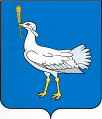 РОССИЙСКАЯ ФЕДЕРАЦИЯМУНИЦИПАЛЬНЫЙ  РАЙОН    БОЛЬШЕГЛУШИЦКИЙ  САМАРСКОЙ  ОБЛАСТИ       АДМИНИСТРАЦИЯСЕЛЬСКОГО  ПОСЕЛЕНИЯ  БОЛЬШАЯ ДЕРГУНОВКА______________________________ПОСТАНОВЛЕНИЕот  15 января 2016г. №3О воздержании исполнения религиозных обрядов на реках и водоёмах, расположенных на территории сельского поселения Большая Дергуновка во время крещенских праздников.         В связи  с аномальными погодными условиями и малой толщиной  льда менее 20 см  в декабре 2015 года, январе 2016 года и риском чрезвычайных происшествий, для безопасности жителей сельского поселения Большая Дергуновка муниципального района Большеглушицкий Самарской области   ПОСТАНОВЛЯЮ:  1.Рекомендовать всем жителям сельского поселения Большая Дергуновка воздержаться от крещенских купаний  в прорубях на реках и водоёмах, расположенных на территории сельского поселения Большая Дергуновка и совершения других религиозных обрядов.   2.  Настоящее постановление вступает в силу со дня его принятия.    3. Опубликовать настоящее постановление в газете «Большедергуновские Вести».Глава сельского поселения Большая Дергуновка                                                             В. И. Дыхно